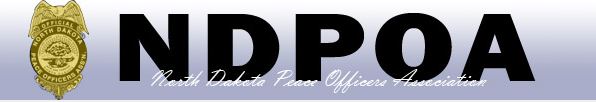 108th Annual ConferenceAugust 13th – 16th, 2019Canad Inn1000 South 42nd StreetGrand Forks, North Dakota 58201SHOOTING EVENTSREGISTATION FORMTuesday, August 13 & Wednesday, August 14, 20198:00 am – 5:00 pm (CST); 8:00 am – 3:00 pm (CST)Grand Forks Sheriff’s Office Range13839 262nd Street Southeast Grand Forks, North DakotaGrand Forks Police Department RangePublic Safety Center 1220 South 52nd Street Grand Forks, North DakotaNDPOA Course (include 2/4 man team)		$40.00			$______Off Duty Hand Gun					$10.00			$______Individual 4 gun match				$15.00			$______Individual Sniper Course				$15.00			$______Individual Carbine Course				$15.00			$______Team Tactical match					$45.00/ team		$______Governor’s Twenty (no prior shoots in year)	$25.00/ 3 shoots	$______Governor’s Twenty 					$6.00/ shoot		$______Fun Shoot						$10.00/ shoot		$______Shooter's Name: _____________________________________________________ Department: ________________________________________________________ Two man team member's 	1. _________________________________________ 2. _________________________________________ Four man team member's 	1. _________________________________________ 2. _________________________________________ 3. _________________________________________ 4. _________________________________________ Teams may be made up at the conference the day of the shoot, if needed.  See shooting rules on the NDPOA webpage. Pre-registration is due by July 25, 2019Mail entry and fees to (Check payable to NDPOA):North Dakota Bureau of Criminal InvestigationAttn: NDPOA 2019 CommitteePO Box 5983Grand Forks, North Dakota 58206-5983